Chủ đề: [Giải toán 6 sách kết nối tri thức với cuộc sống] tập 2 - Luyện tập chung trang 57Dưới đây Đọc tài liệu xin gợi ý trả lời Bài 8.22 trang 57 SGK Toán lớp 6 Tập 2 sách Kết nối tri thức với cuộc sống theo chuẩn chương trình mới của Bộ GD&ĐT:Giải Bài 8.22 trang 57 Toán lớp 6 Tập 2 Kết nối tri thứcCâu hỏi : Cho hai điểm phân biệt A và B cùng nằm trên tia Ox sao cho OA = 4 cm, OB = 6 cm. Gọi M là trung điểm của đoạn thẳng AB. Tính độ dài đoạn thẳng OM.GiảiVì A và B nằm trên tia Ox nên điểm A, B nằm cùng phía đối với điểm O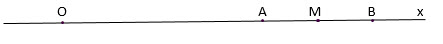 Vì OA < OB nên A nằm giữa O và B nên ta có : OA+AB = OB mà OB = 6 cm; OA = 4 cmDo đó AB = OB-OA = 6-4 = 2 cm.Vì M là trung điểm của AB nên ta có : MA = MB = AB : 2 = 1 cmVì BM < BO nên M nằm giữa O và B, ta có : OM+MB = OB mà MB = 1 cm ; OB = 6 cm ; => OM = OB-MB = 6-1 = 5 cm-/-Vậy là trên đây Đọc tài liệu đã hướng dẫn các em hoàn thiện phần giải toán 6: Bài 8.22 trang 57 Toán lớp 6 Tập 2 Kết nối tri thức. Chúc các em học tốt.